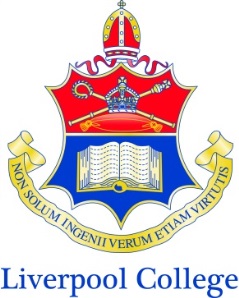 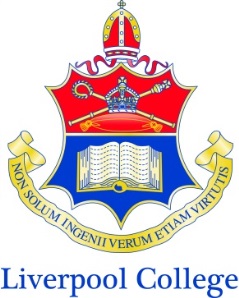 
Explanatory Note:Under the School Admissions Code, schools are able to give priority in admissions to pupils from specific sub-categories attracting the Pupil Premium payment to schools. As set out in our admission policy, Liverpool College will give priority to children eligible to be registered for free school meals  who live within a two (2) mile radius of the main entrance gates of the Liverpool College site, for four (4) places in Reception.If more pupils apply for consideration under this criterion than places available (4 places), we will apply the tie break as set out within our admissions policy. All applicants who seek a place under the free school meals eligibility criterion but to whom an offer is not made will be considered under subsequent oversubscription criteria. 
Free School Meals Eligibility Criteria:For the purposes of the school’s admission policy you are considered to be eligible to be registered for free school meals if you or your child receive any of the following:Income Supportincome-based Jobseeker’s Allowanceincome-related Employment and Support Allowancesupport under Part VI of the Immigration and Asylum Act 1999the guaranteed element of Pension CreditChild Tax Credit (provided you’re not also entitled to Working Tax Credit and have an annual gross income of no more than £16,190)Working Tax Credit run-on - paid for 4 weeks after you stop qualifying for Working Tax CreditUniversal Credit
If you or your child receive any of the above, please tick the box below and complete the information on the next page. You will be expected to provide evidence of receipt of one of the above. 

